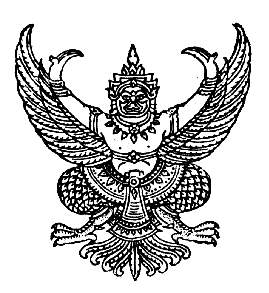 ประกาศสภาเทศบาลตำบลร่มเมืองเรื่อง   ประชุมสภา  สมัยสามัญ  สมัยที่  ๔  ครั้งที่  ๑ ประจำปี  พ.ศ. ๒๕๕๘.........................................................ด้วยสภาเทศบาลตำบลร่มเมือง  อำเภอเมืองพัทลุง  จังหวัดพัทลุง  ได้กำหนดประชุมสภา     สมัยสามัญ สมัยที่ ๔ ครั้งที่ ๑ ประจำปี  พ.ศ. ๒๕๕๘  ในวันจันทร์ที่ ๑๖ พฤศจิกายน ๒๕๕๘             เวลา ๐๙.๐๐ น. ณ ห้องประชุมสภาเทศบาลตำบลร่มเมือง  อำเภอเมืองพัทลุง  จังหวัดพัทลุง               	จึงประกาศให้ทราบและประชาสัมพันธ์โดยทั่วกัน			      ประกาศ   ณ   วันที่   ๙   พฤศจิกายน  พ.ศ. ๒๕๕๘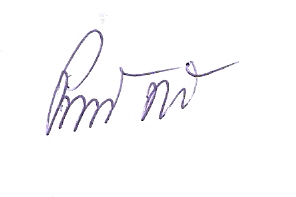                          (ลงชื่อ)                                               (นายปราถนา  ฤทธิเรือง)                                       ประธานสภาเทศบาลตำบลร่มเมืองd/อรอุษา /ประกาศเทศ./น. ๒๔ /ค ๐๖